07 November 2022DHS Office for Civil Rights and Civil Liberties (CRCL) “Complaint Intake Web Portal” : Electronic Web Based DHS Form 3500ICR - PRA 1601-NEWSCREENSHOTS forPaperwork Reduction Act (PRA) Review Process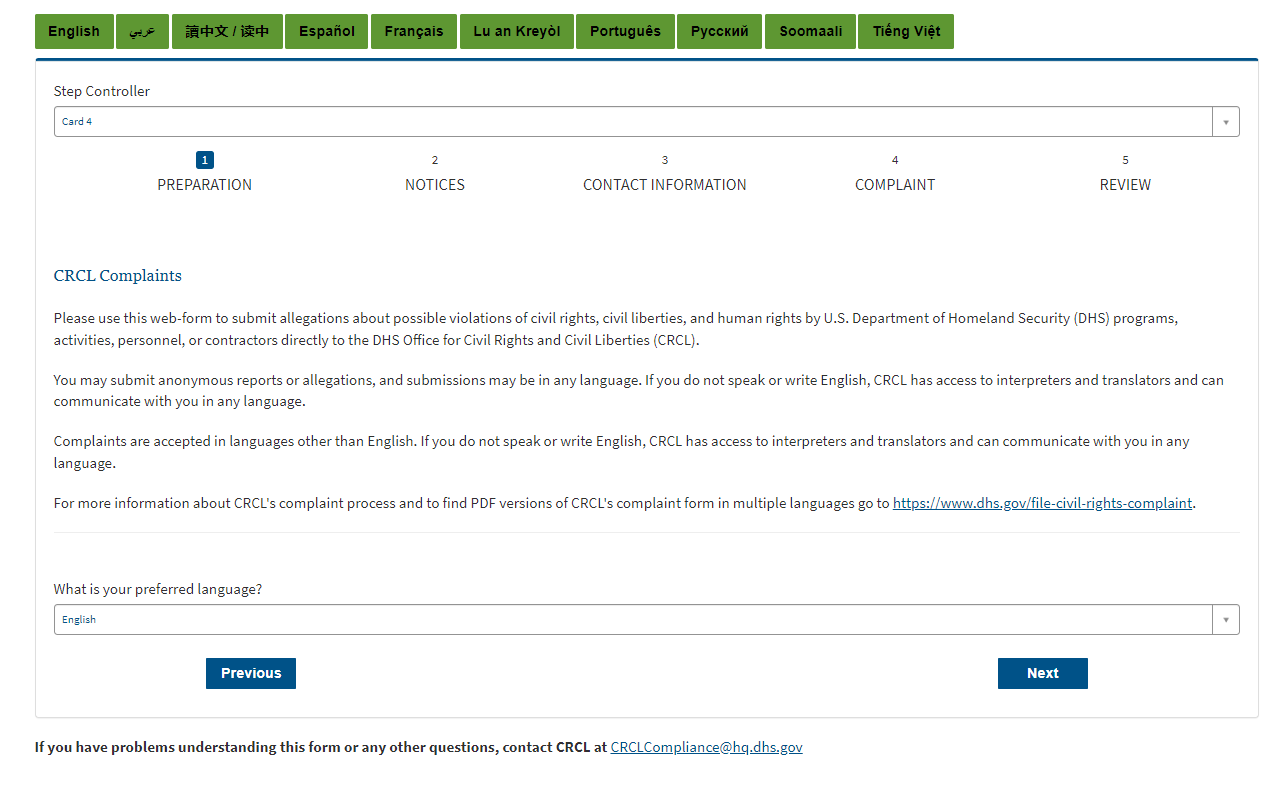 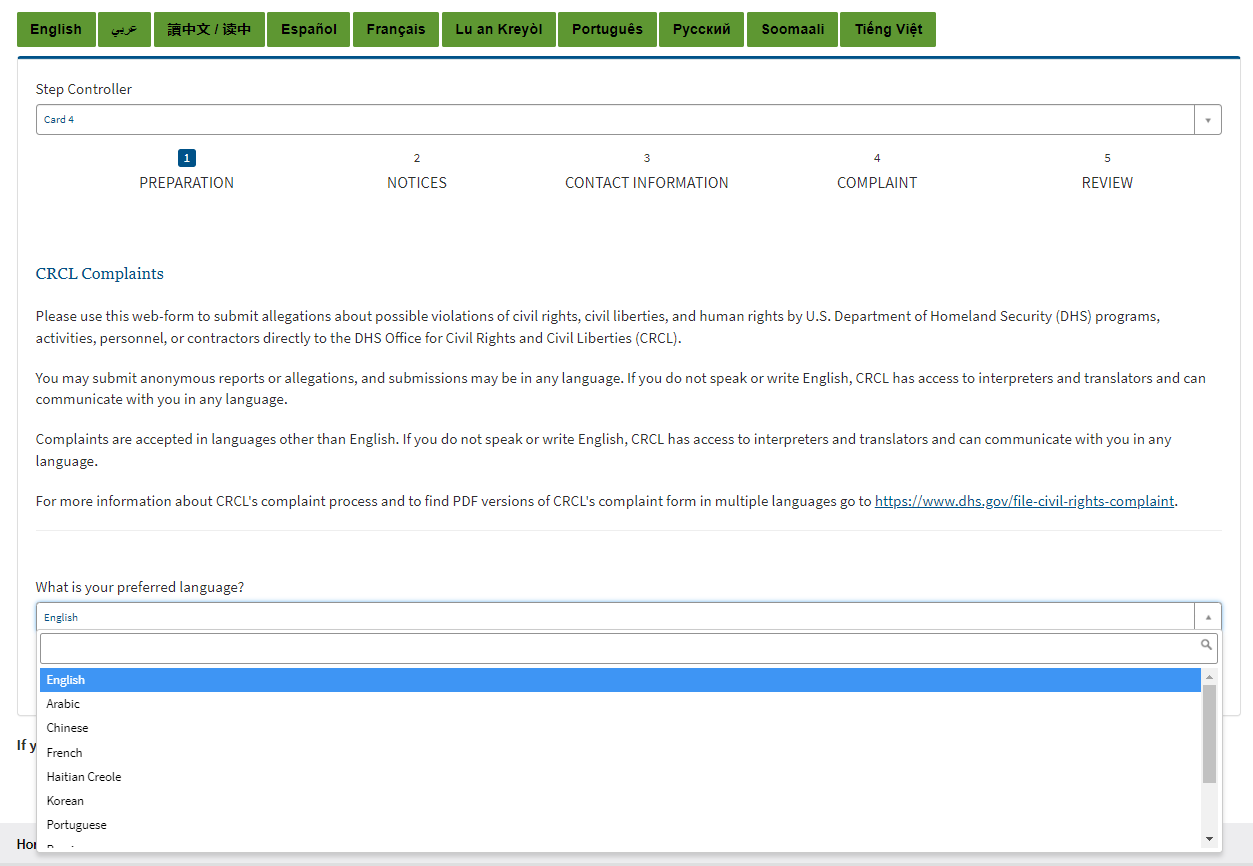 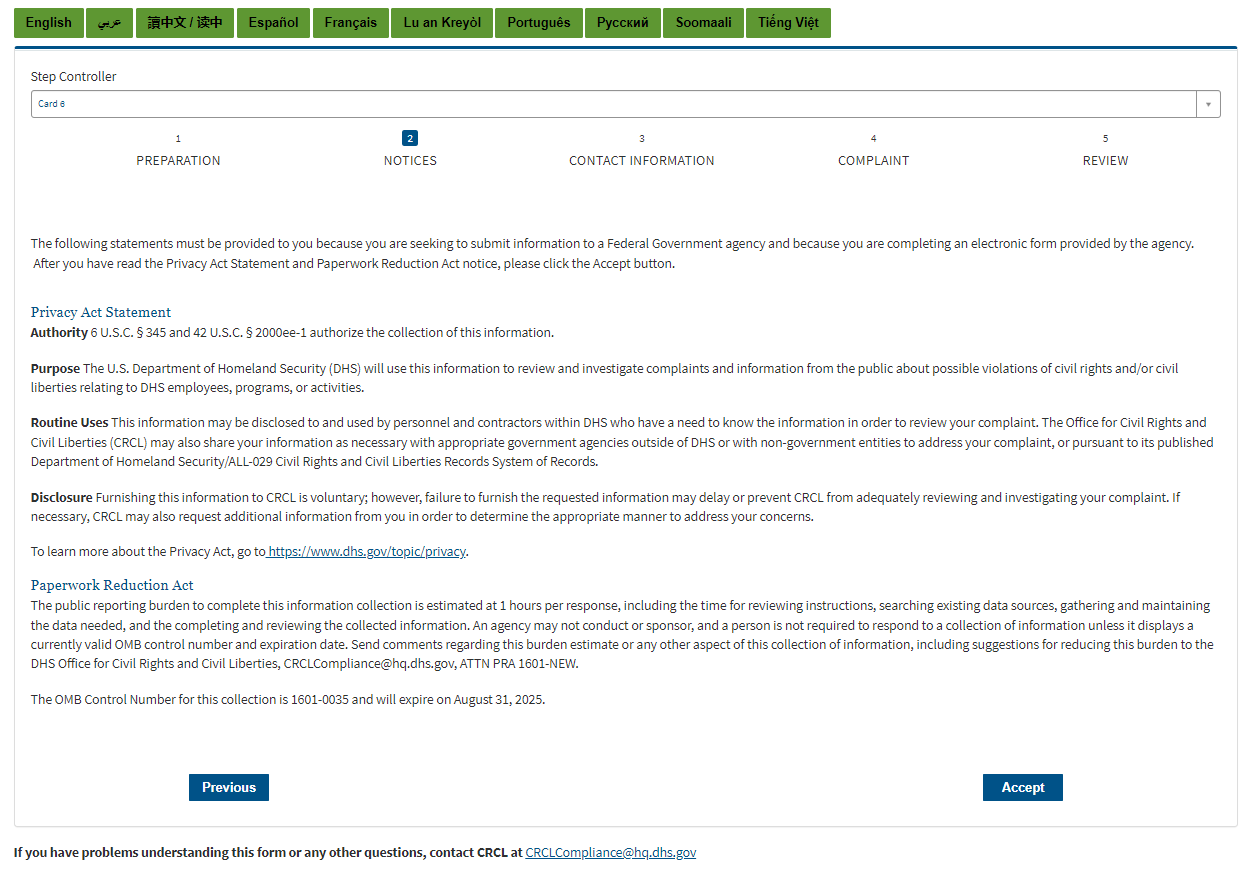 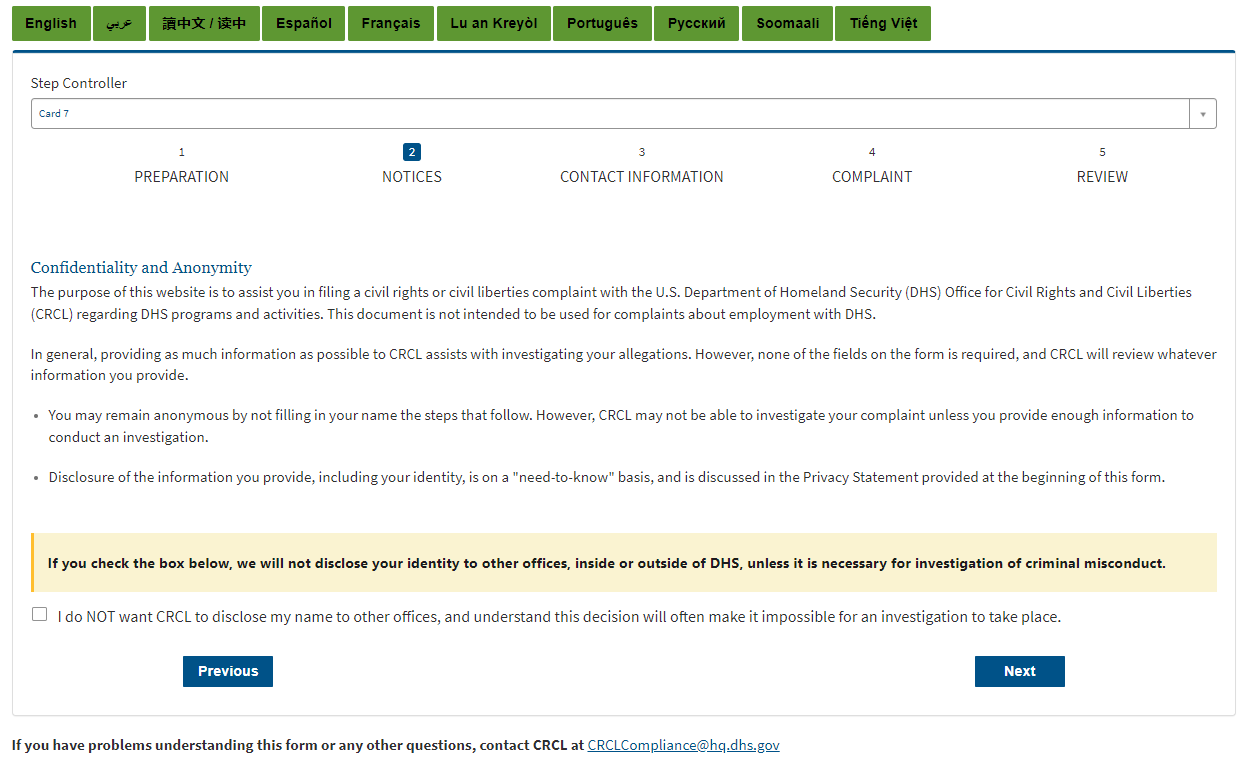 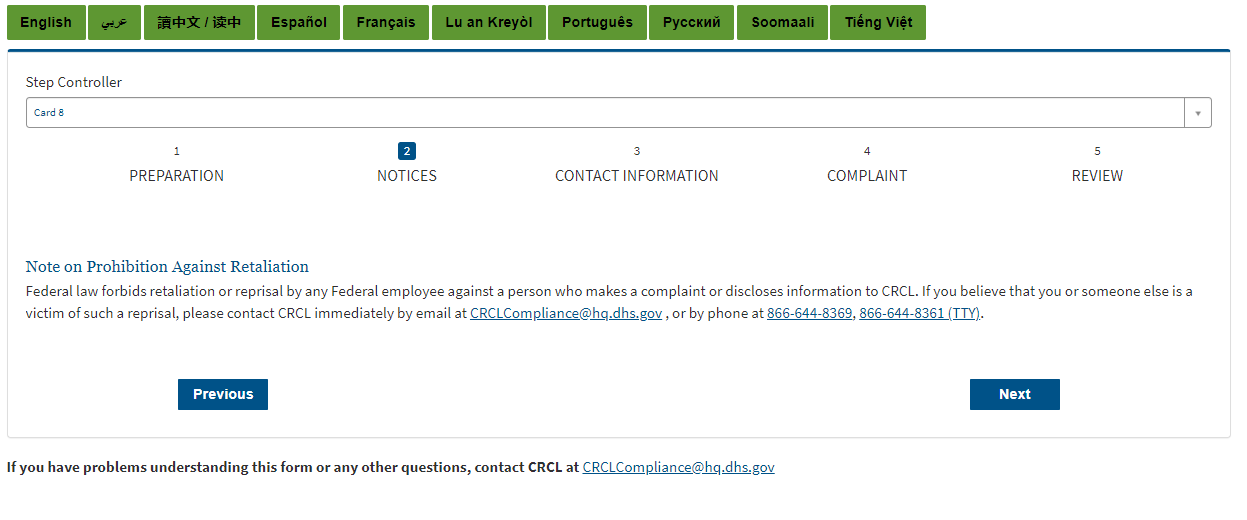 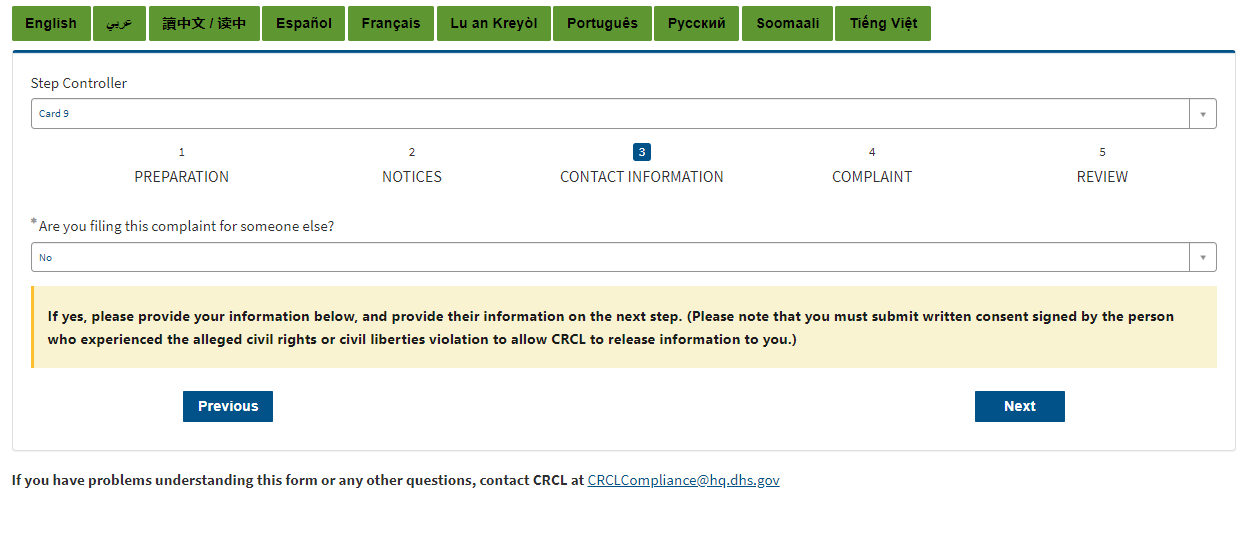 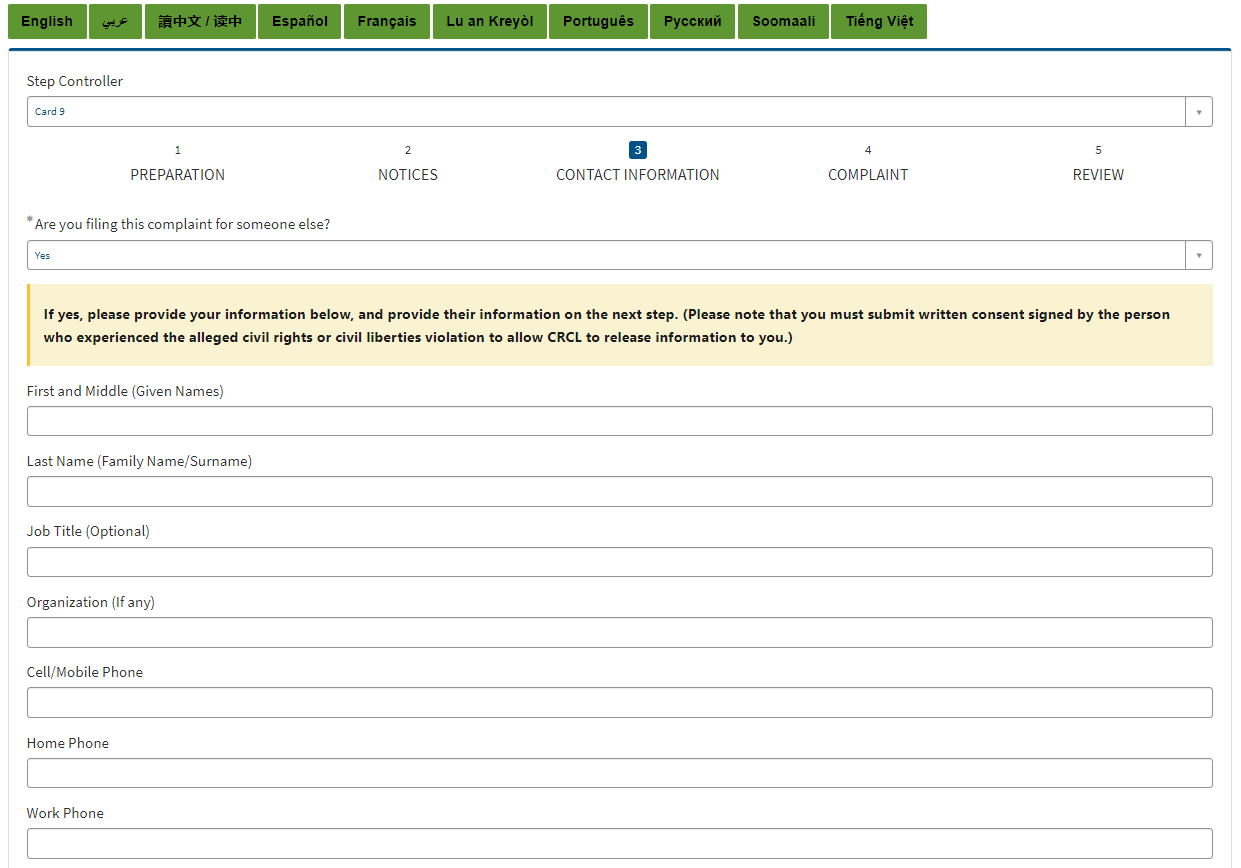 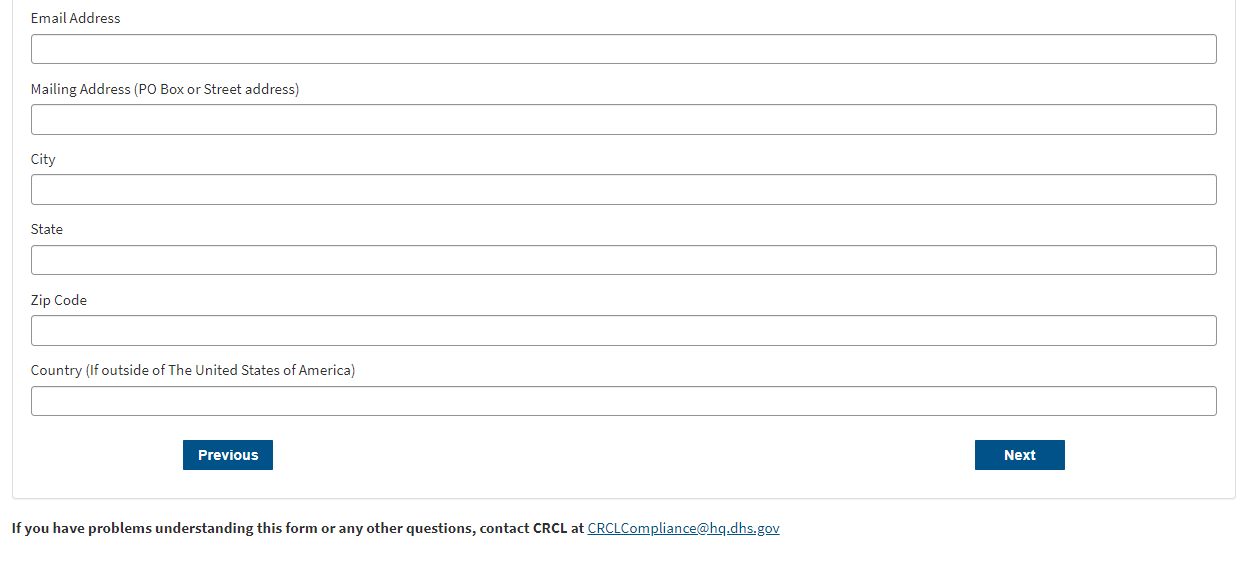 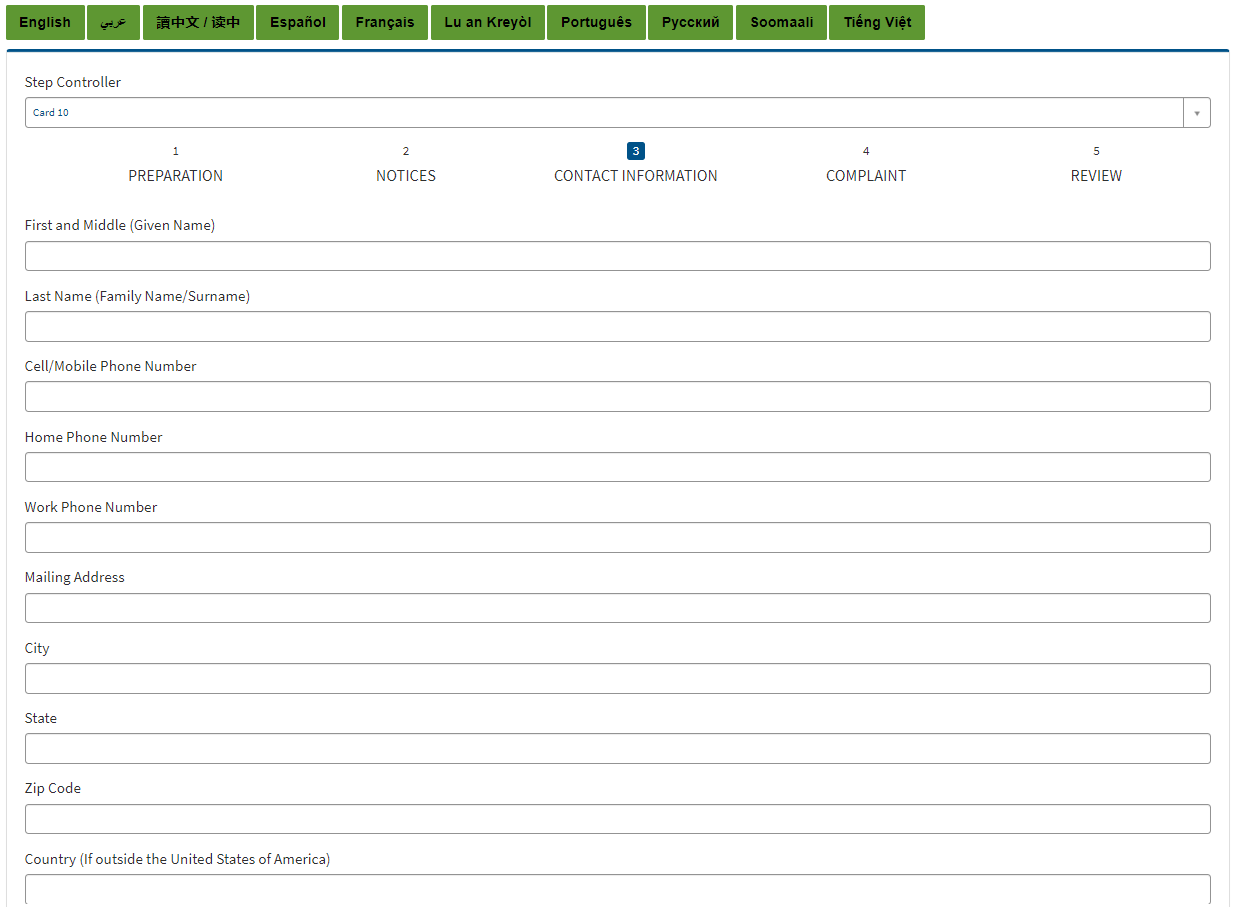 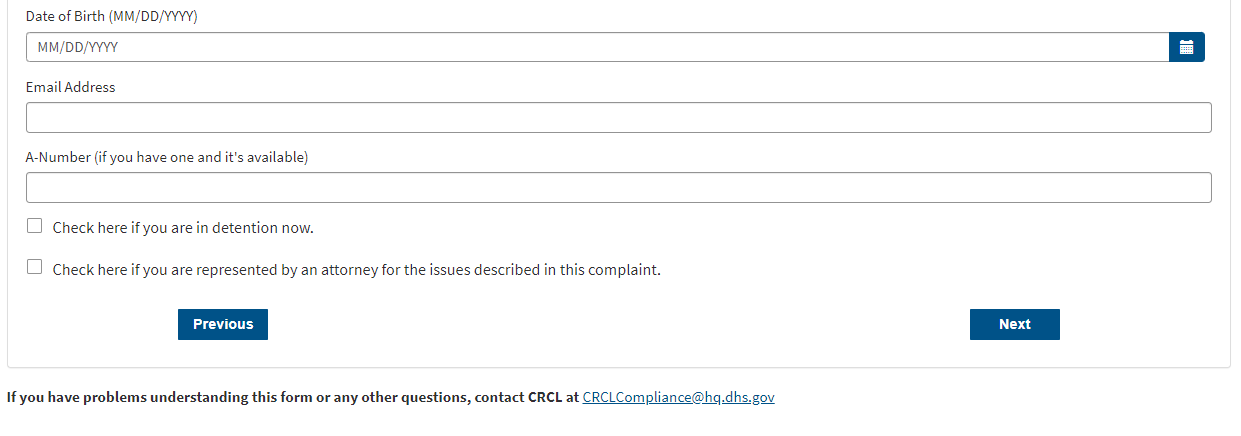 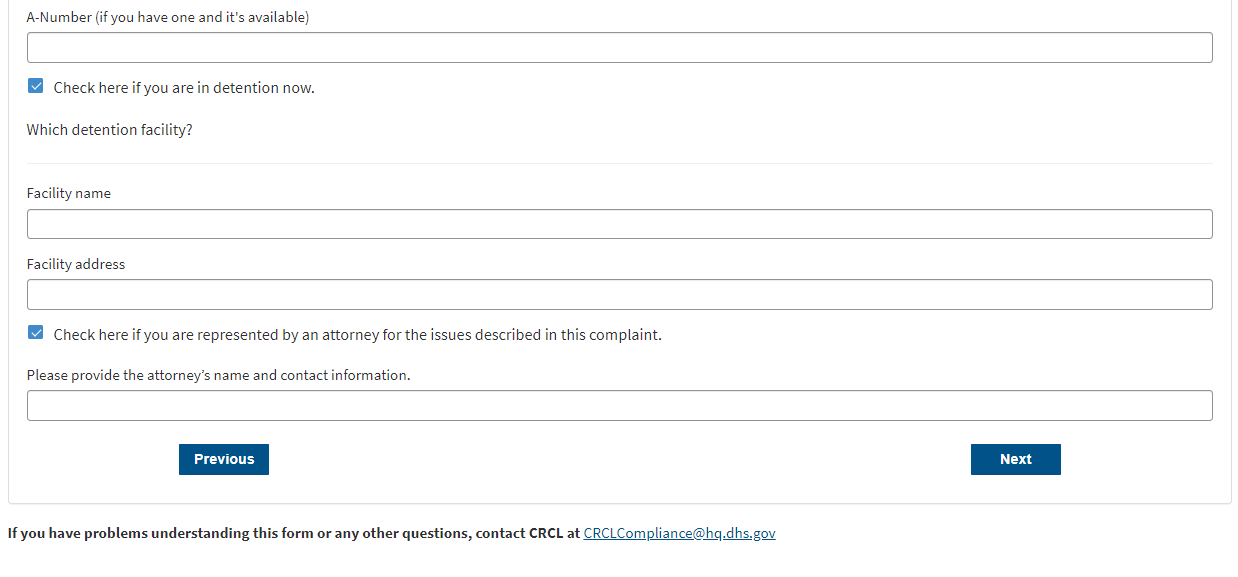 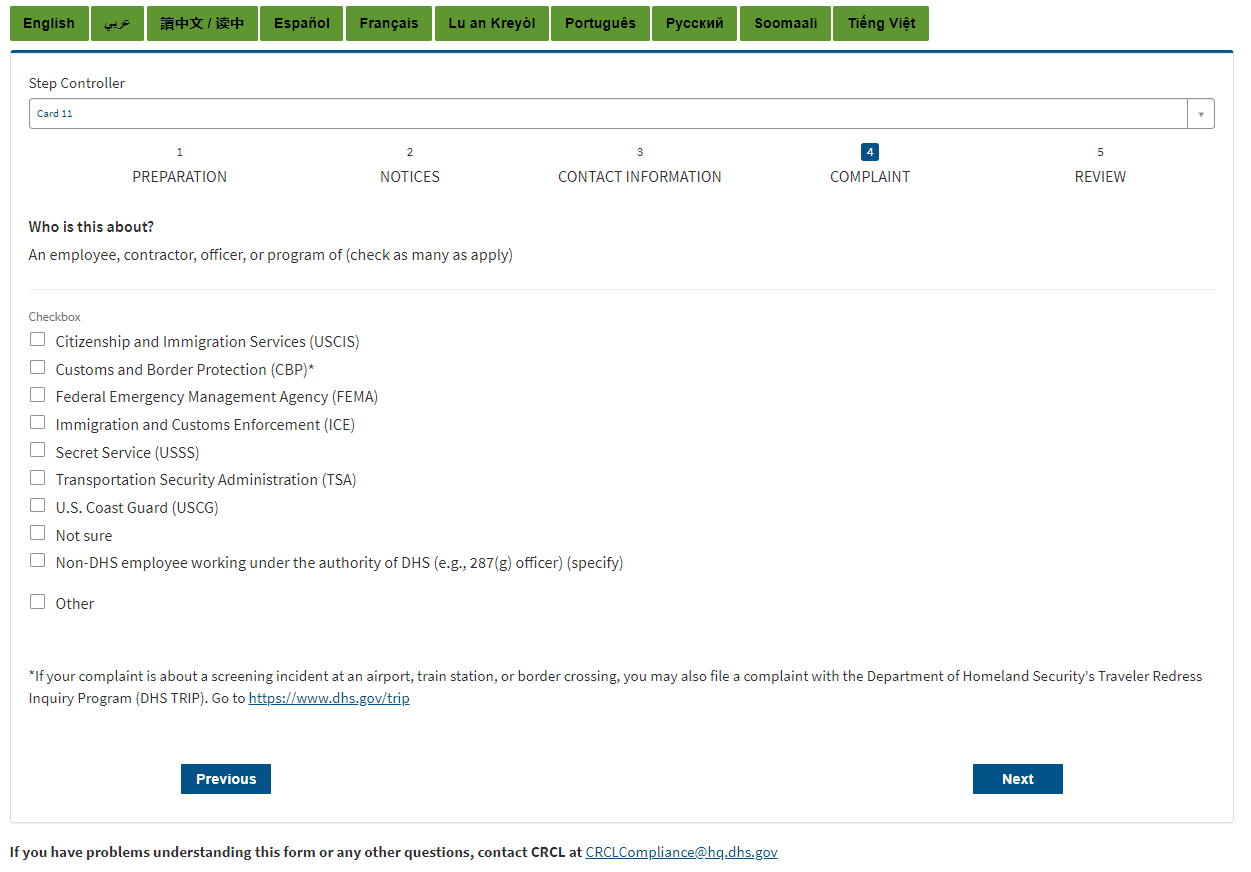 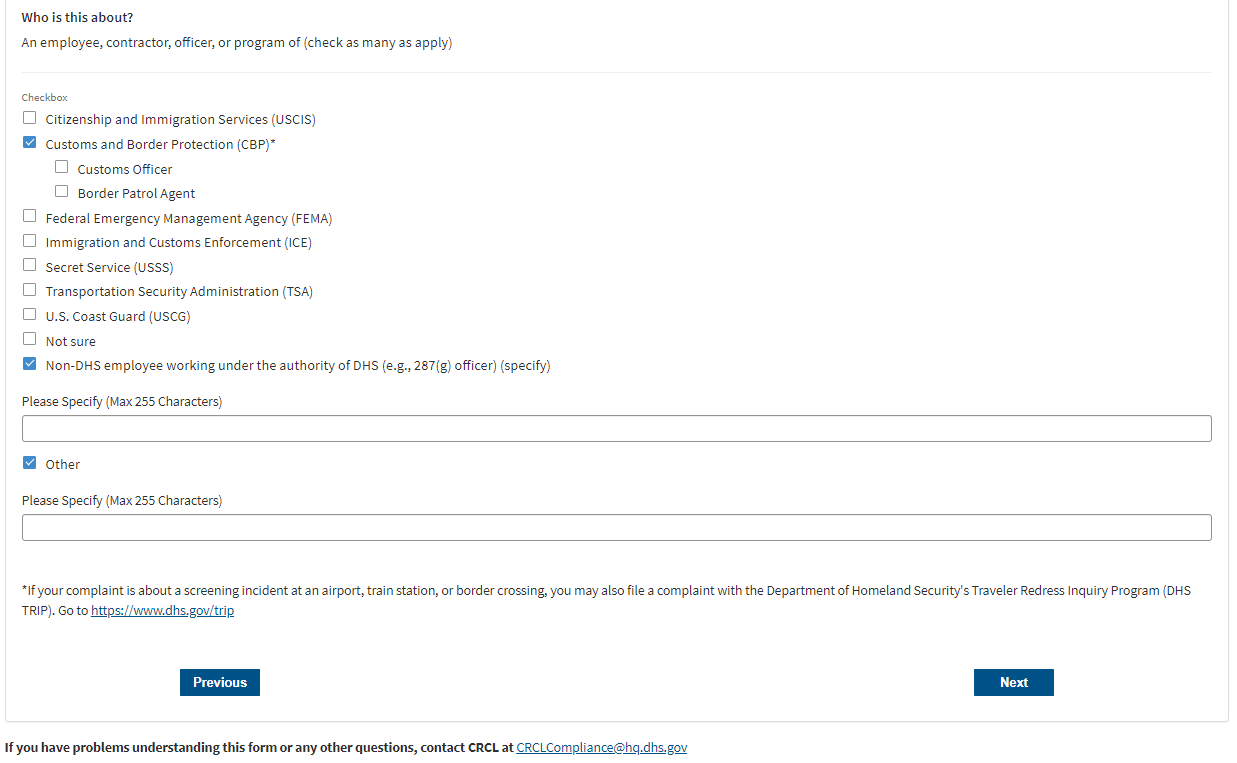 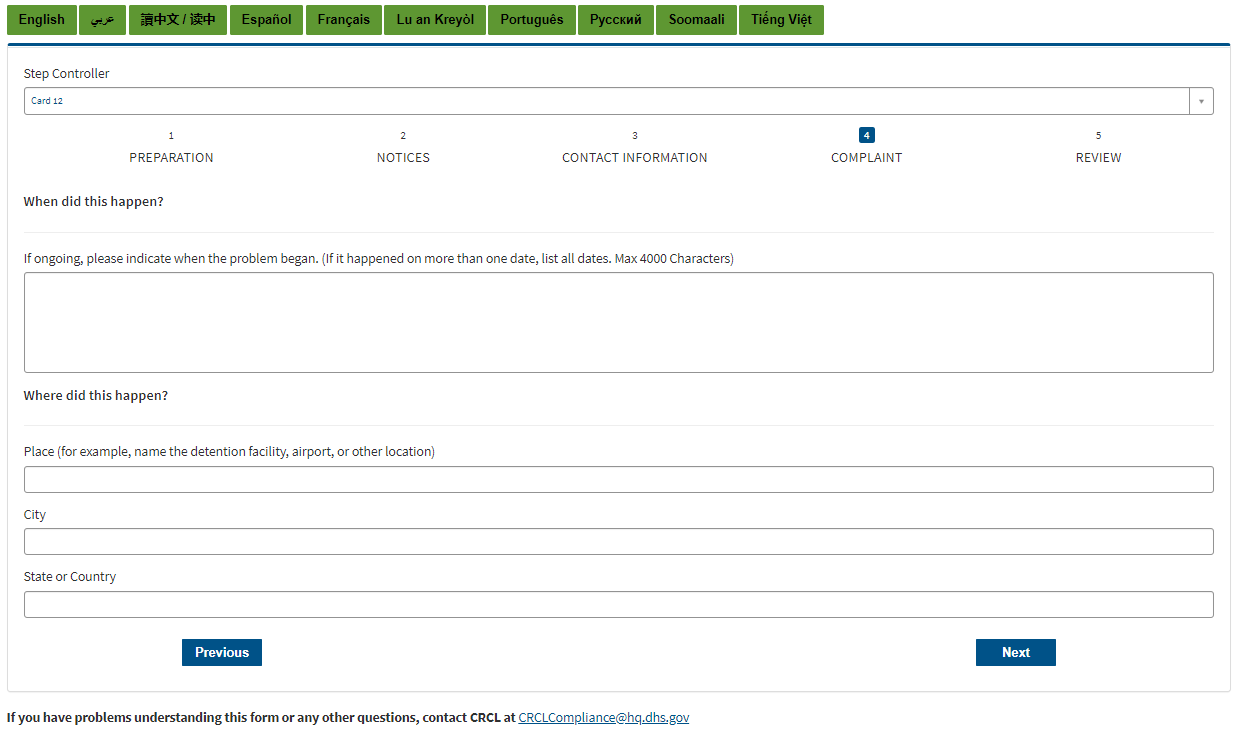 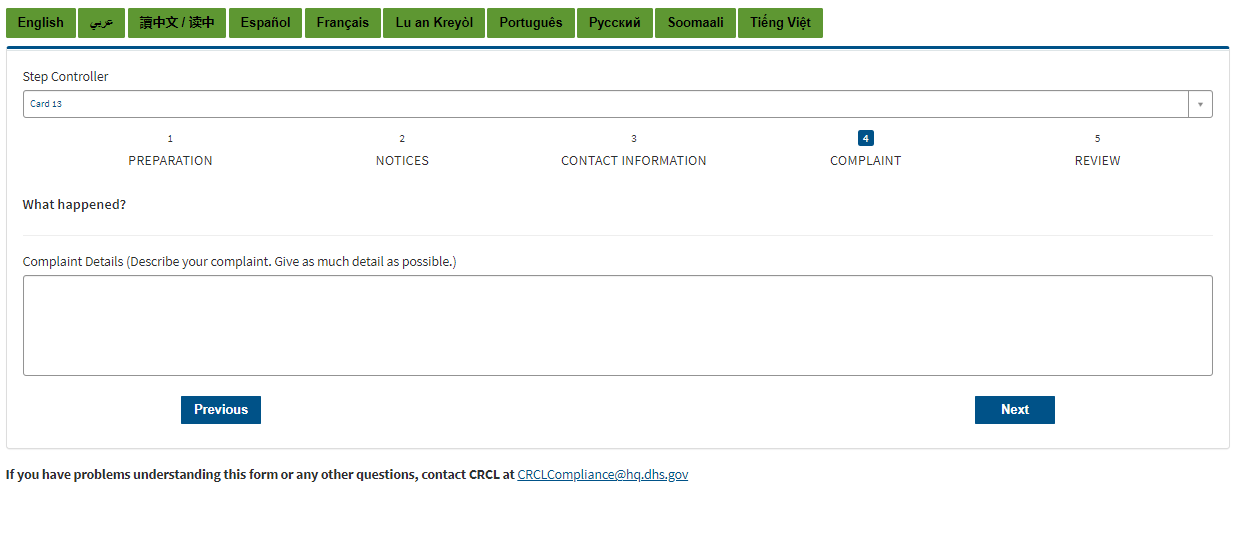 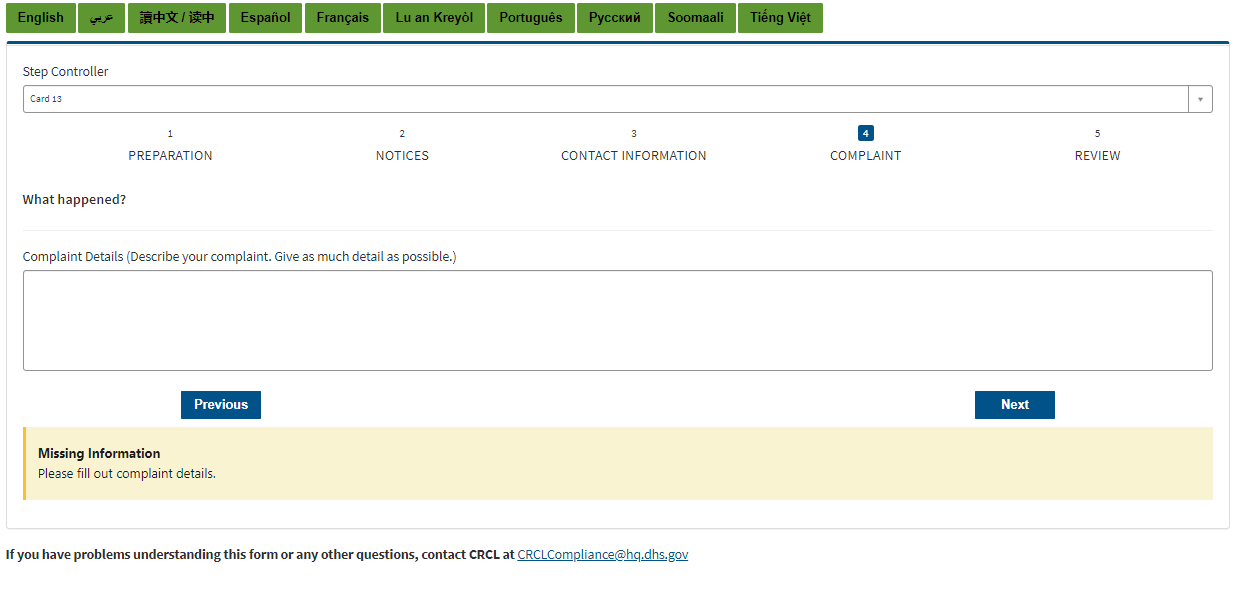 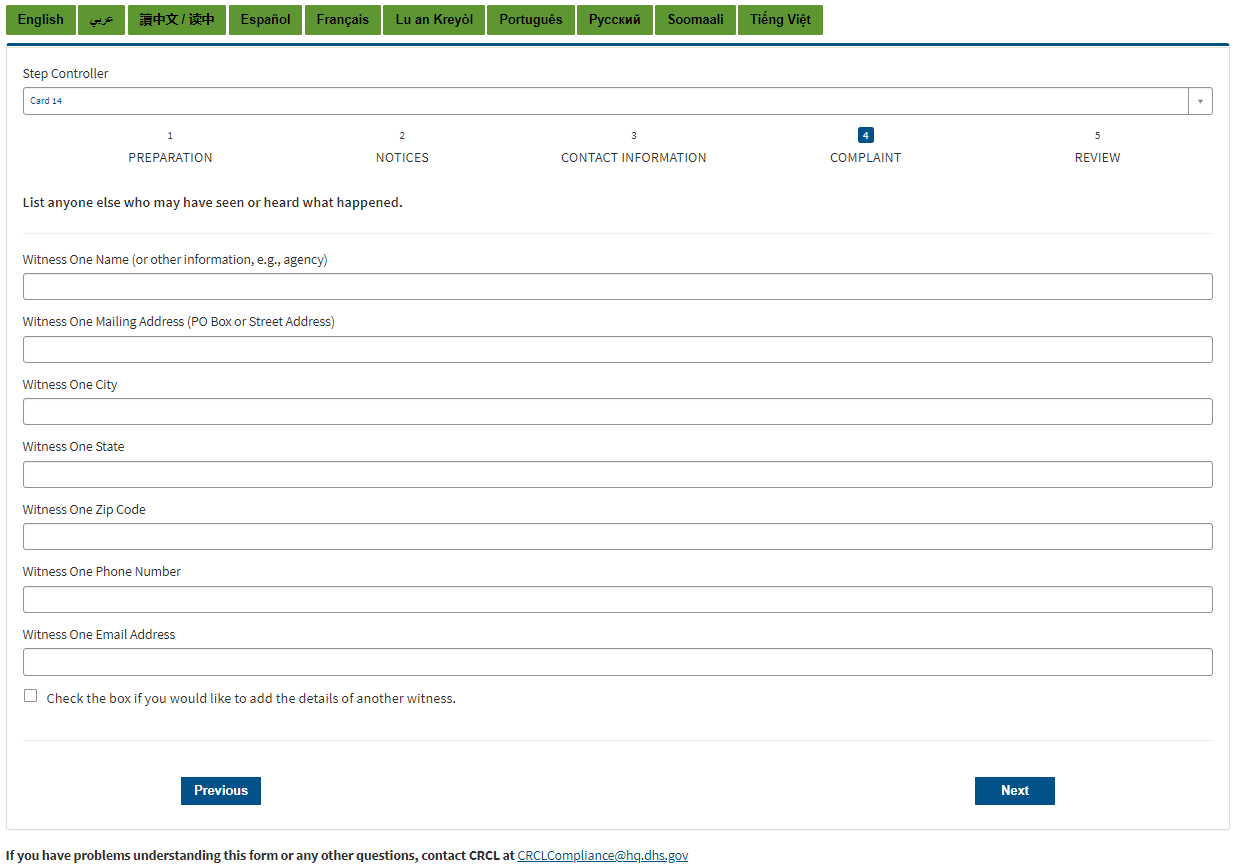 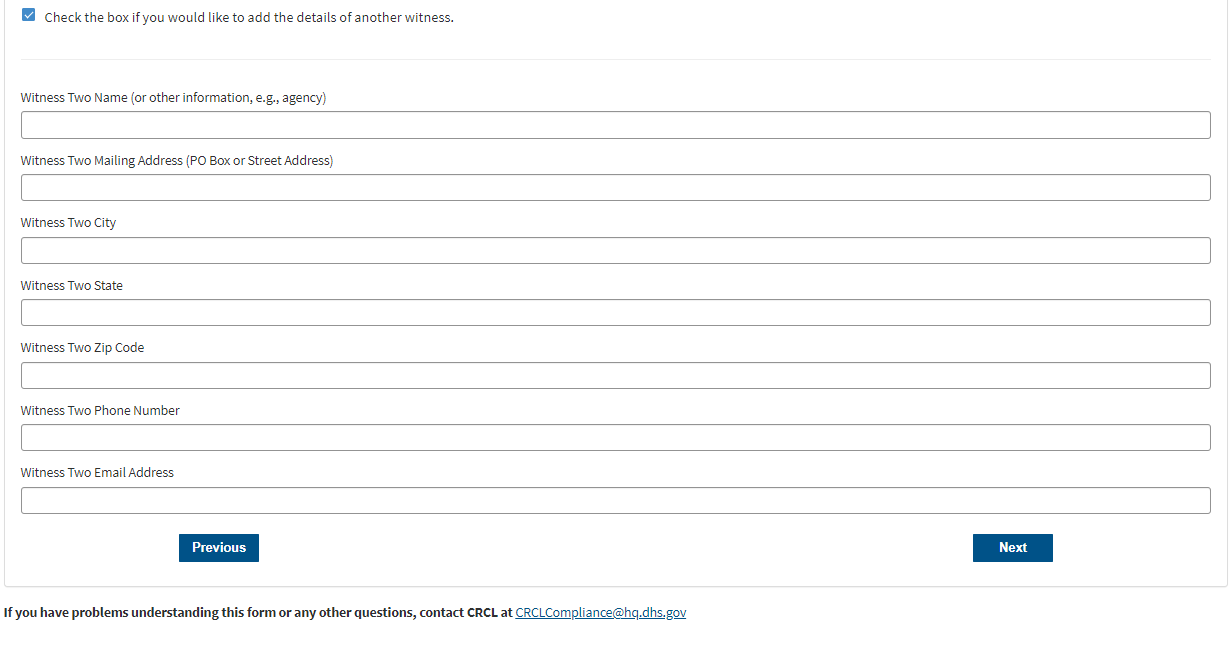 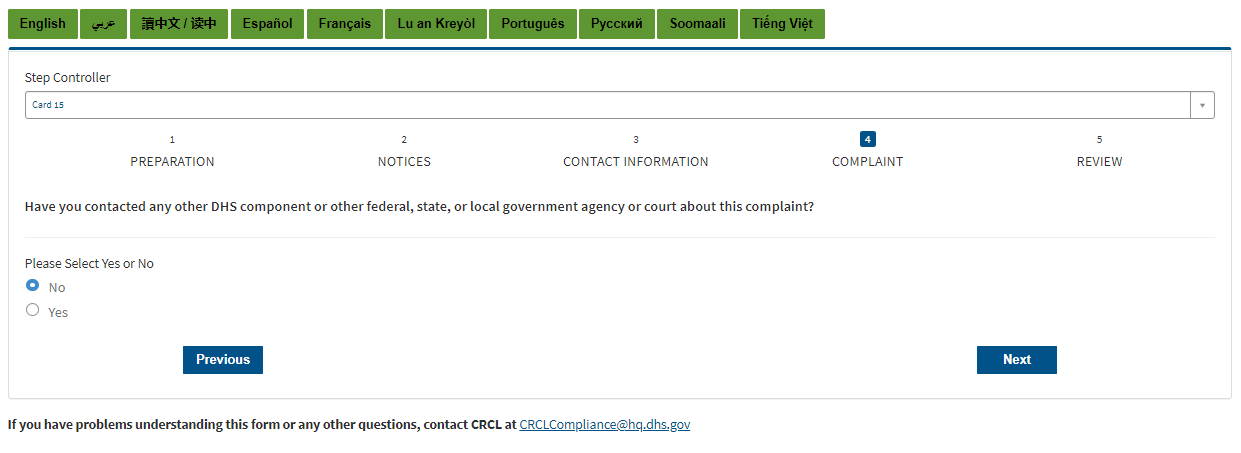 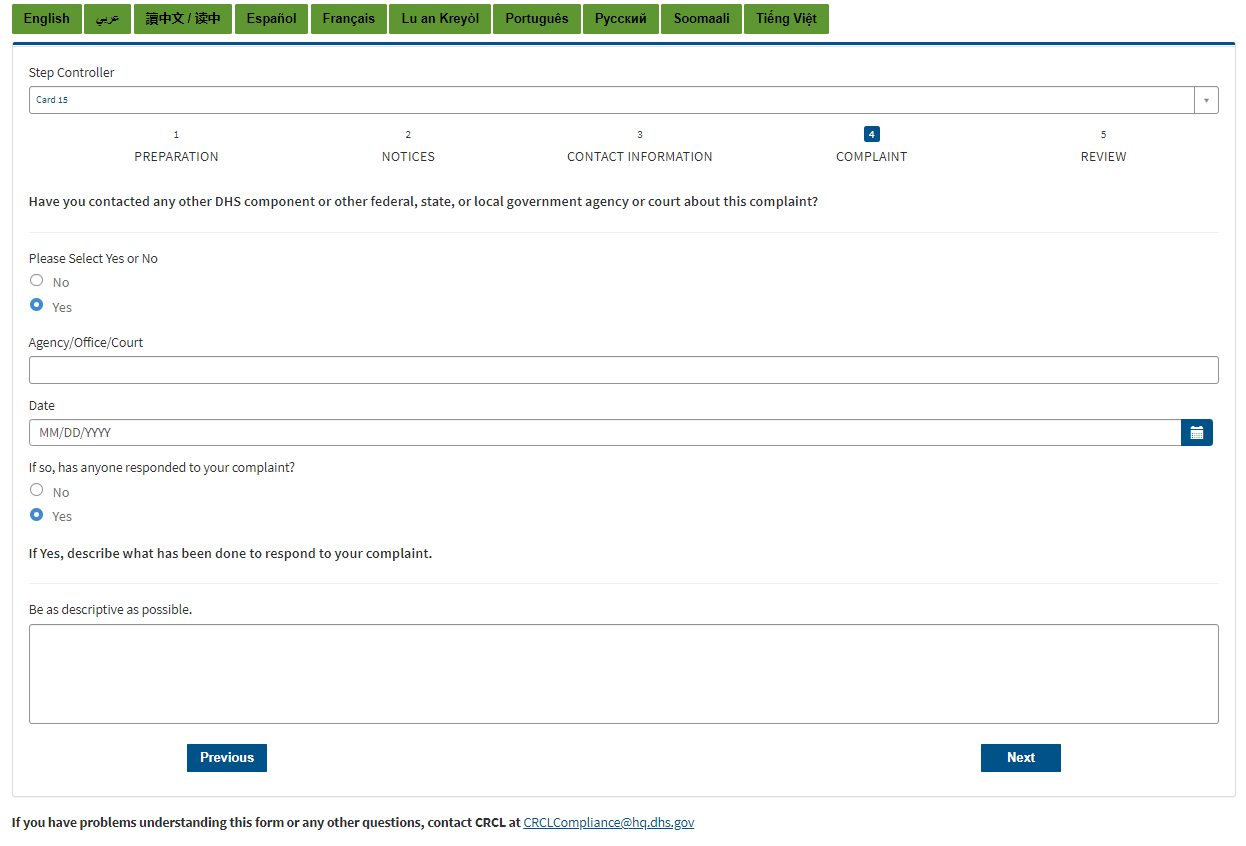 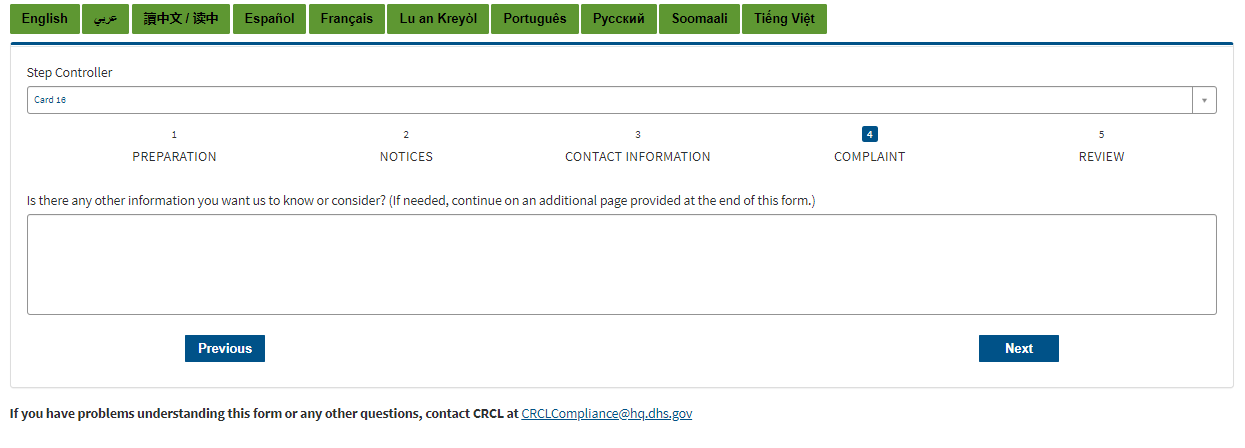 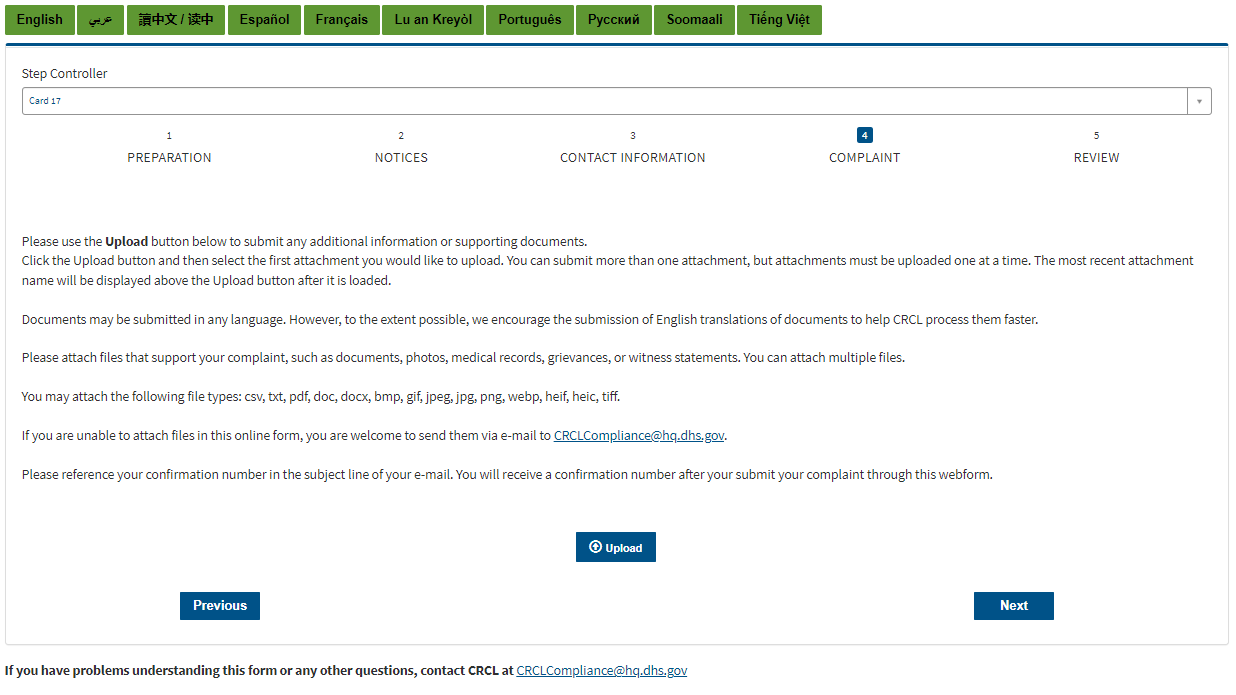 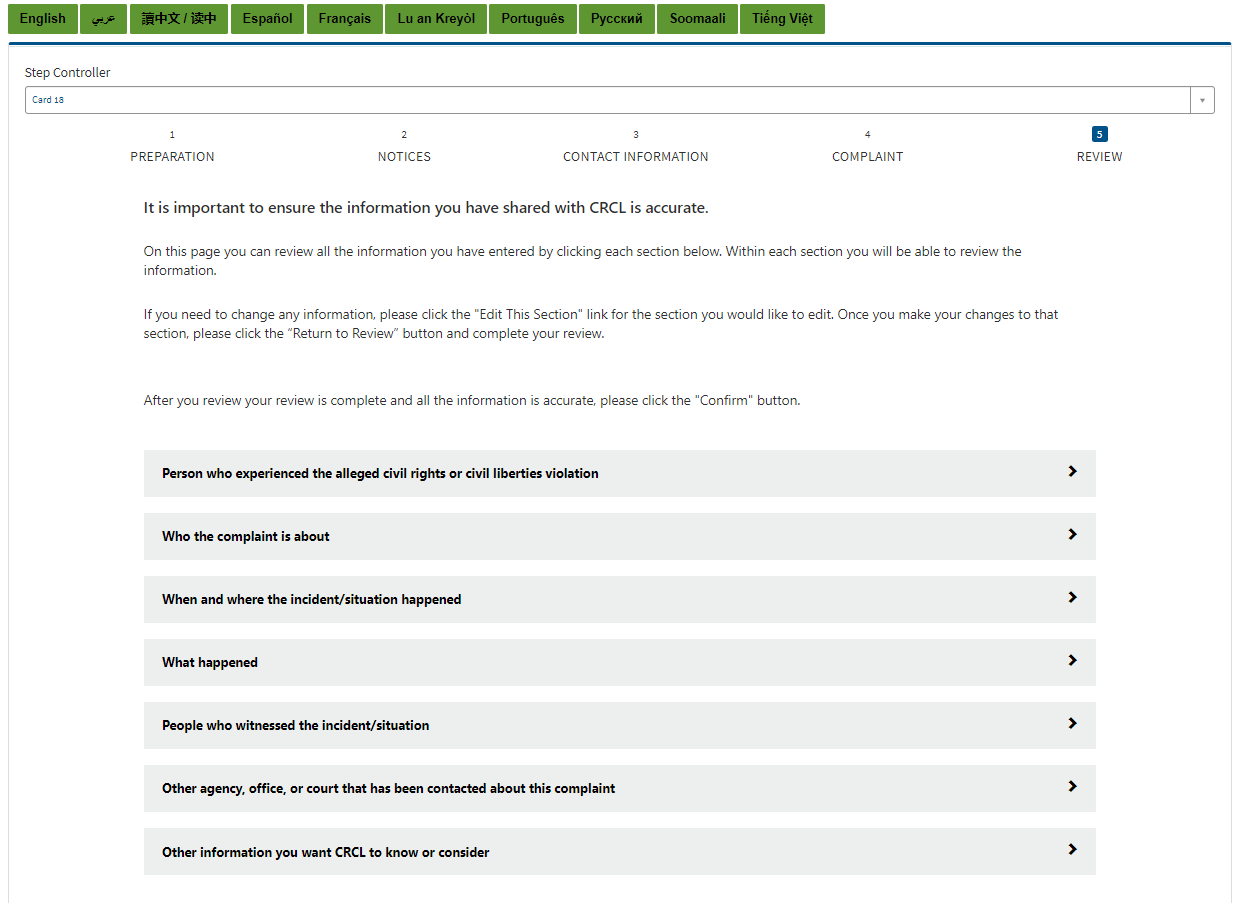 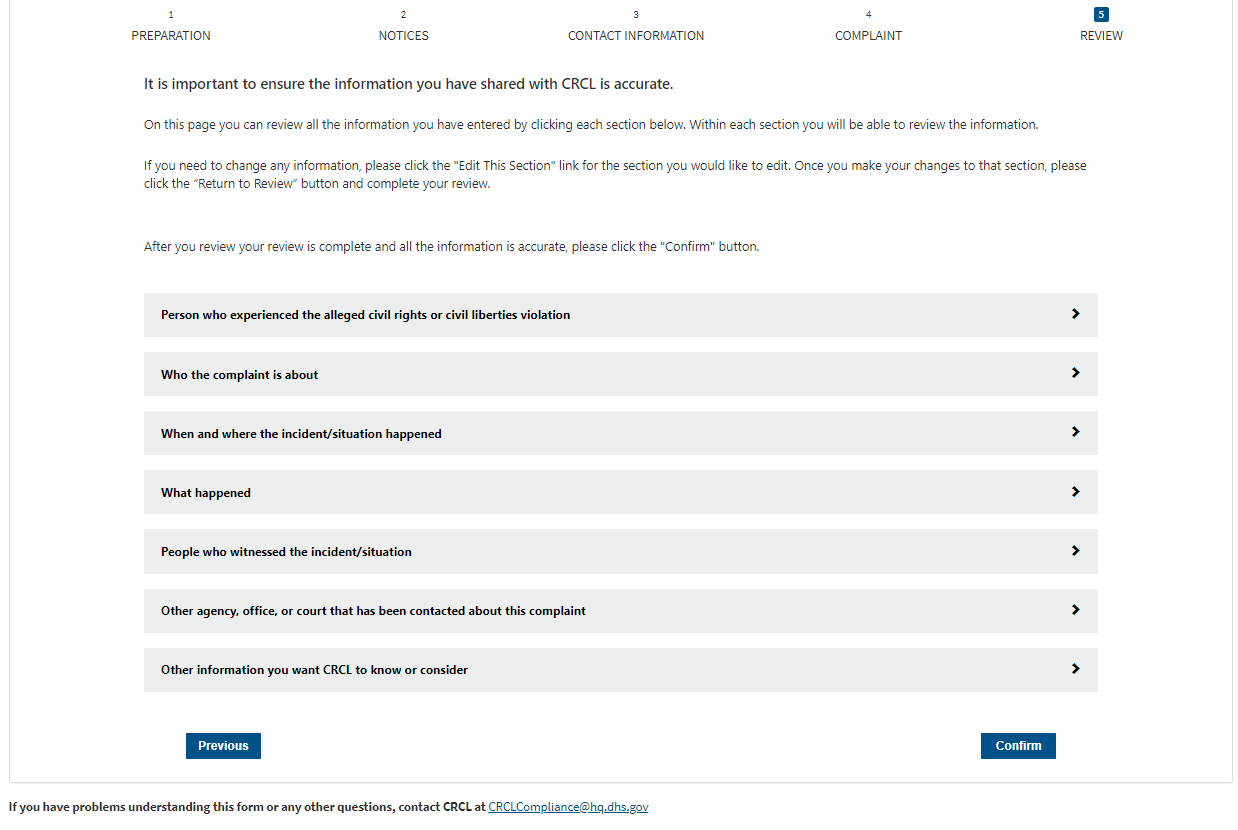 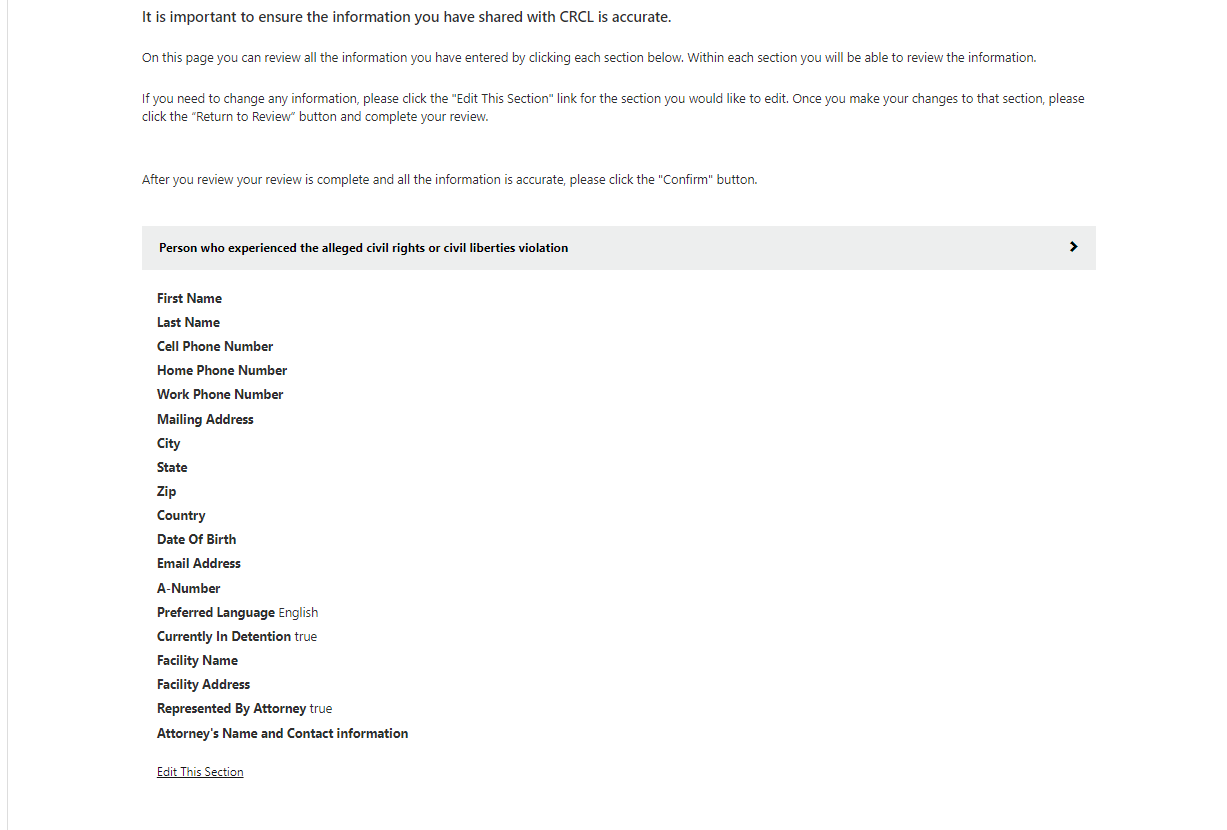 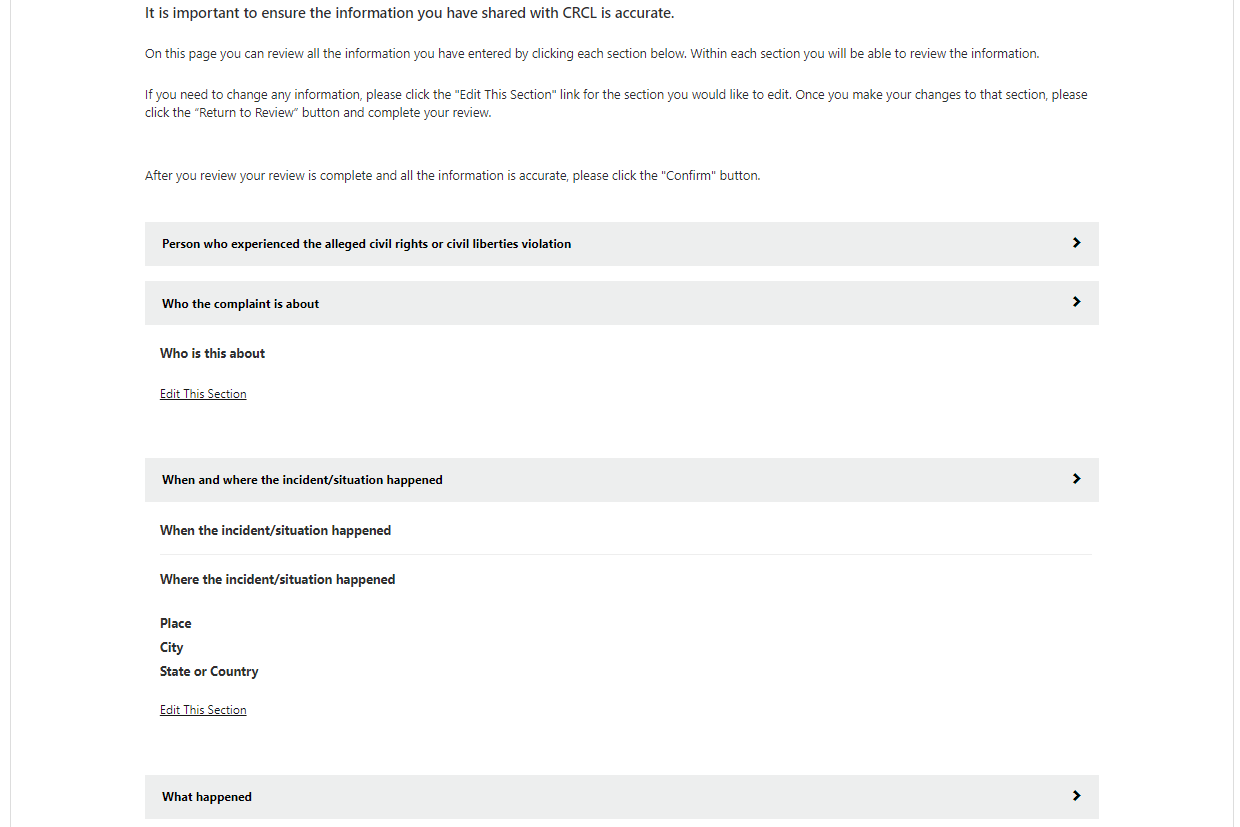 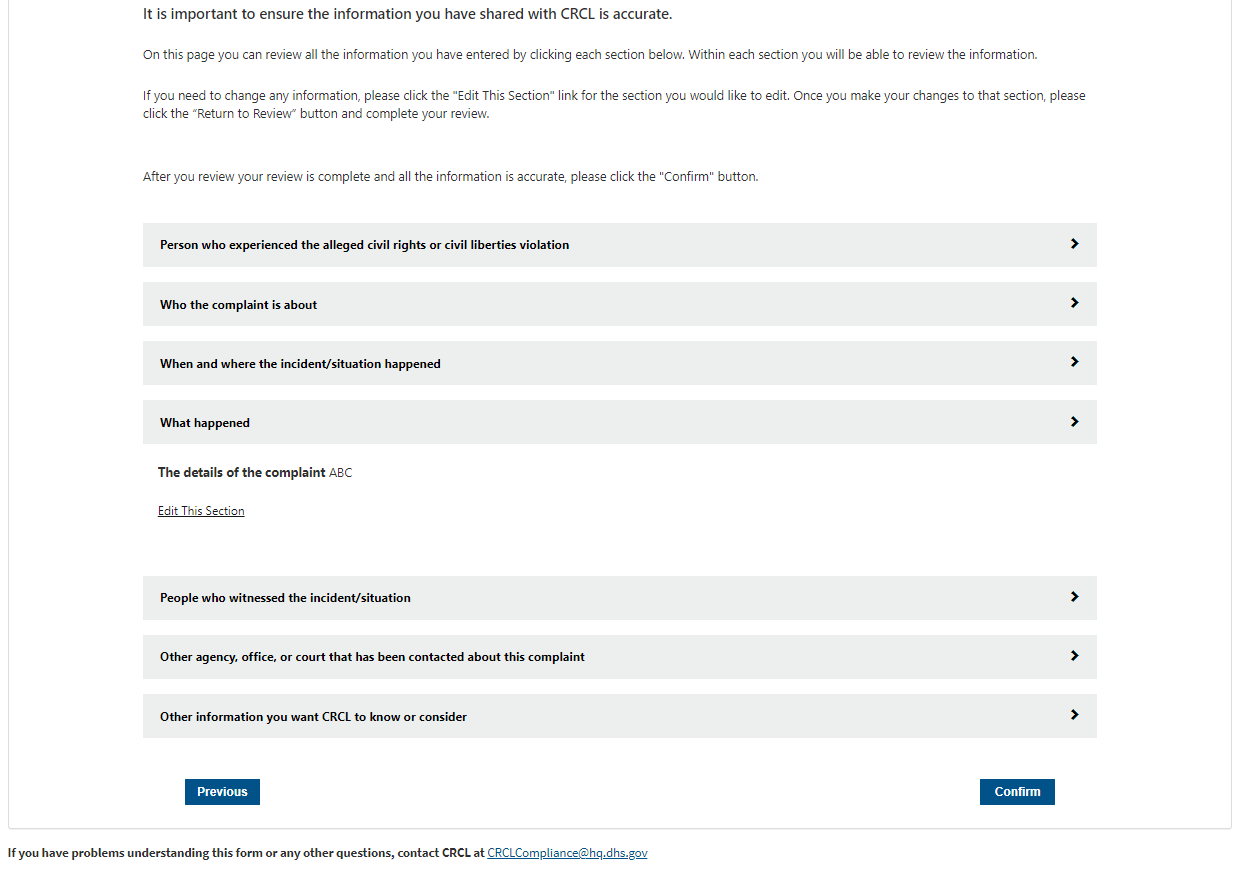 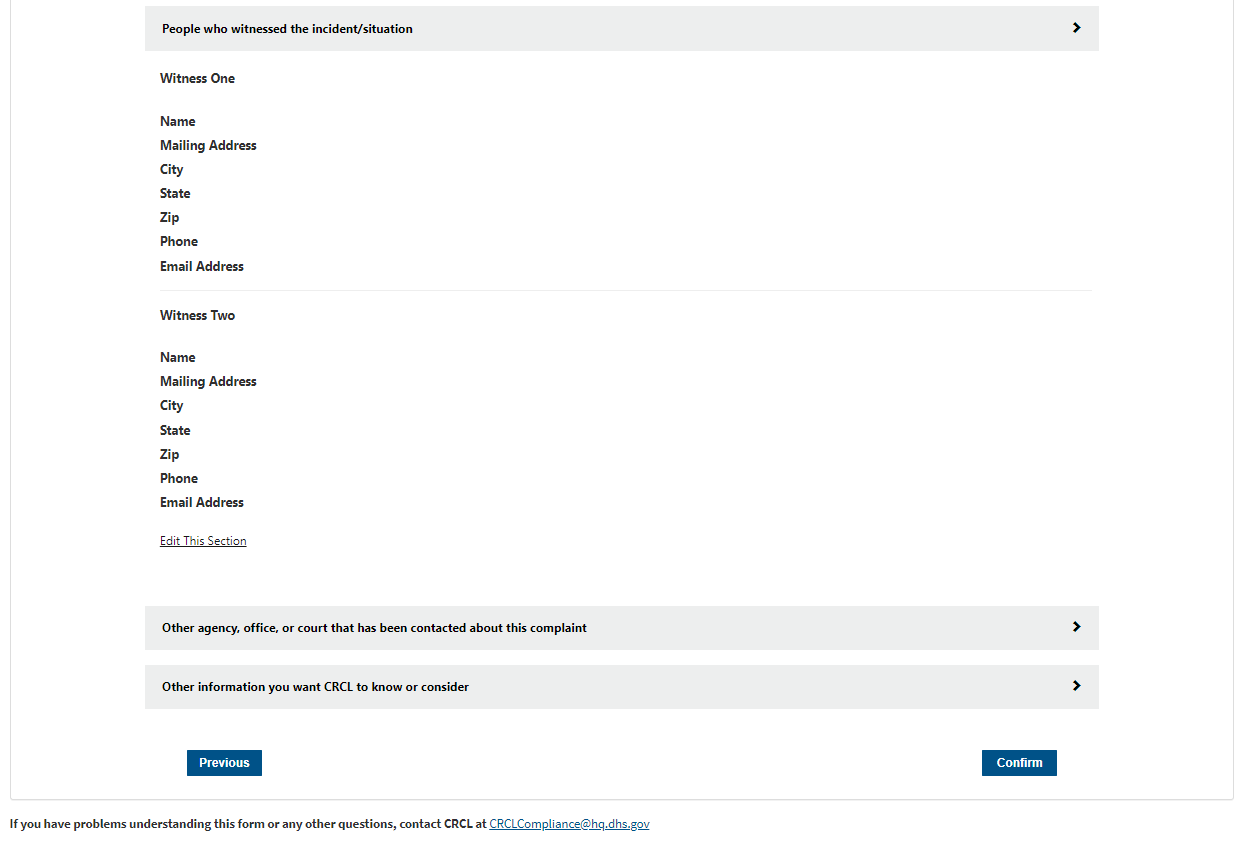 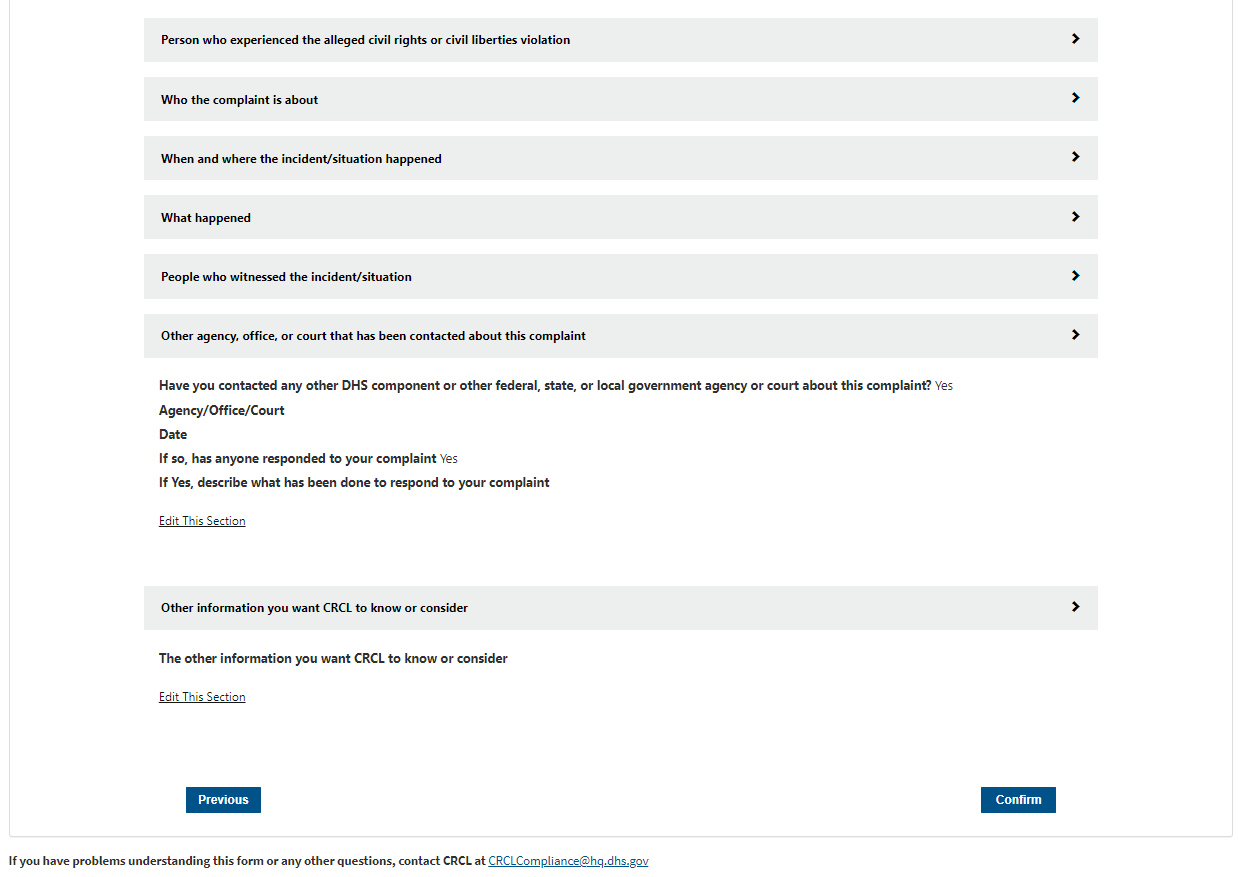 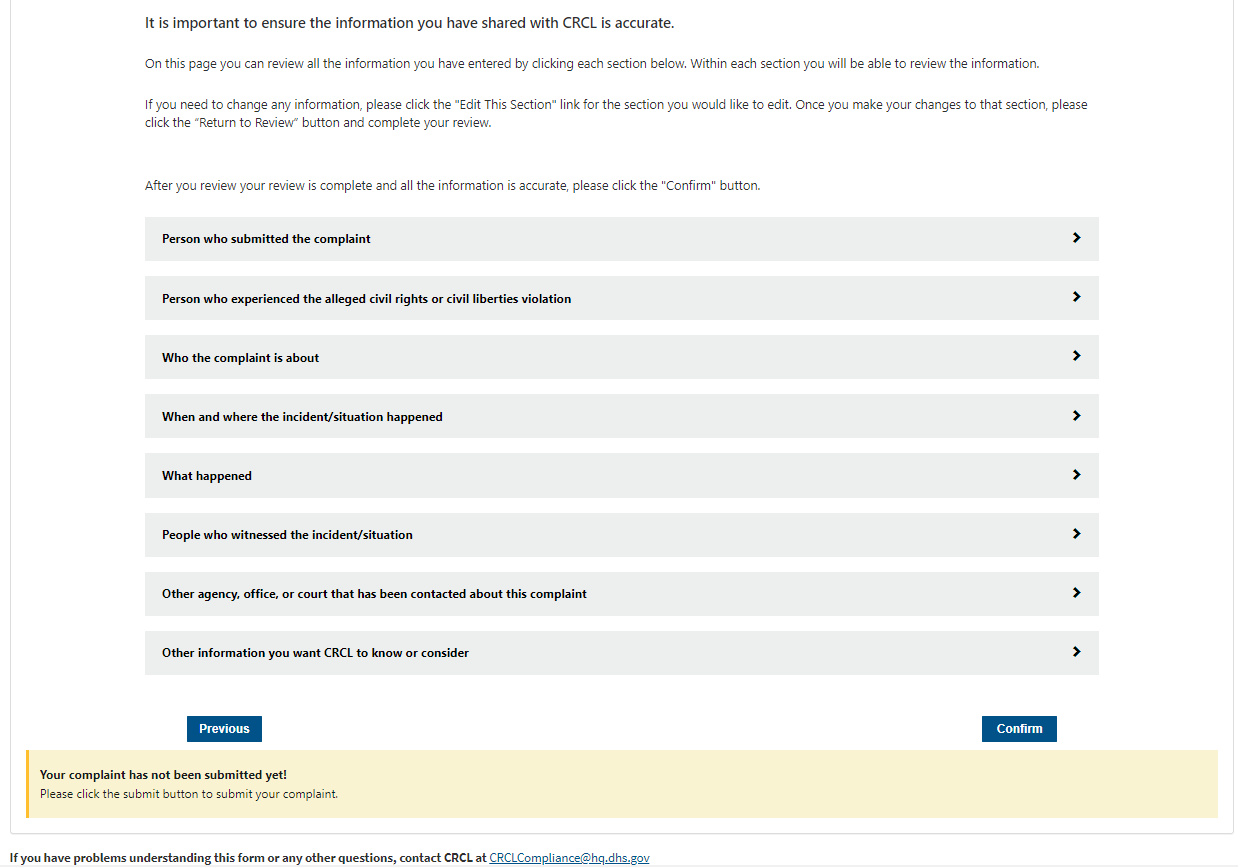 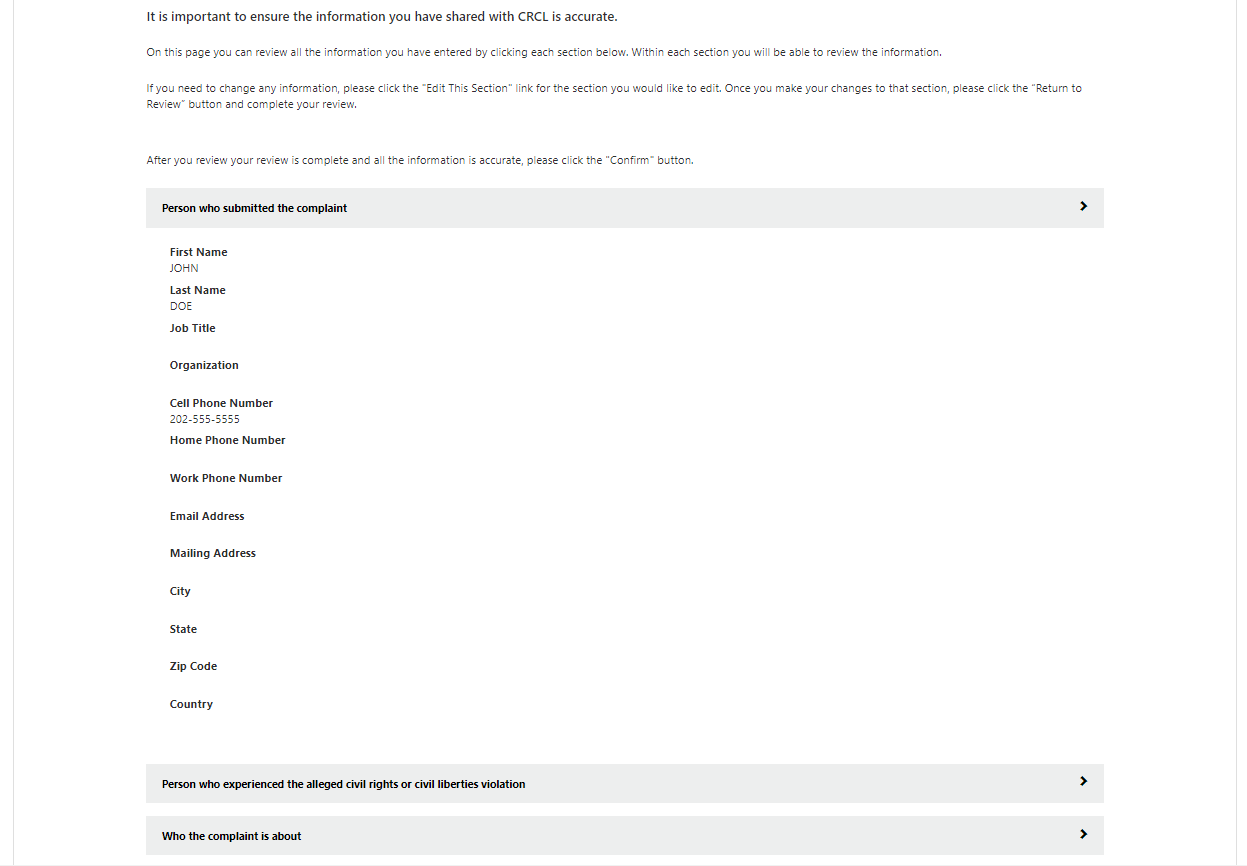 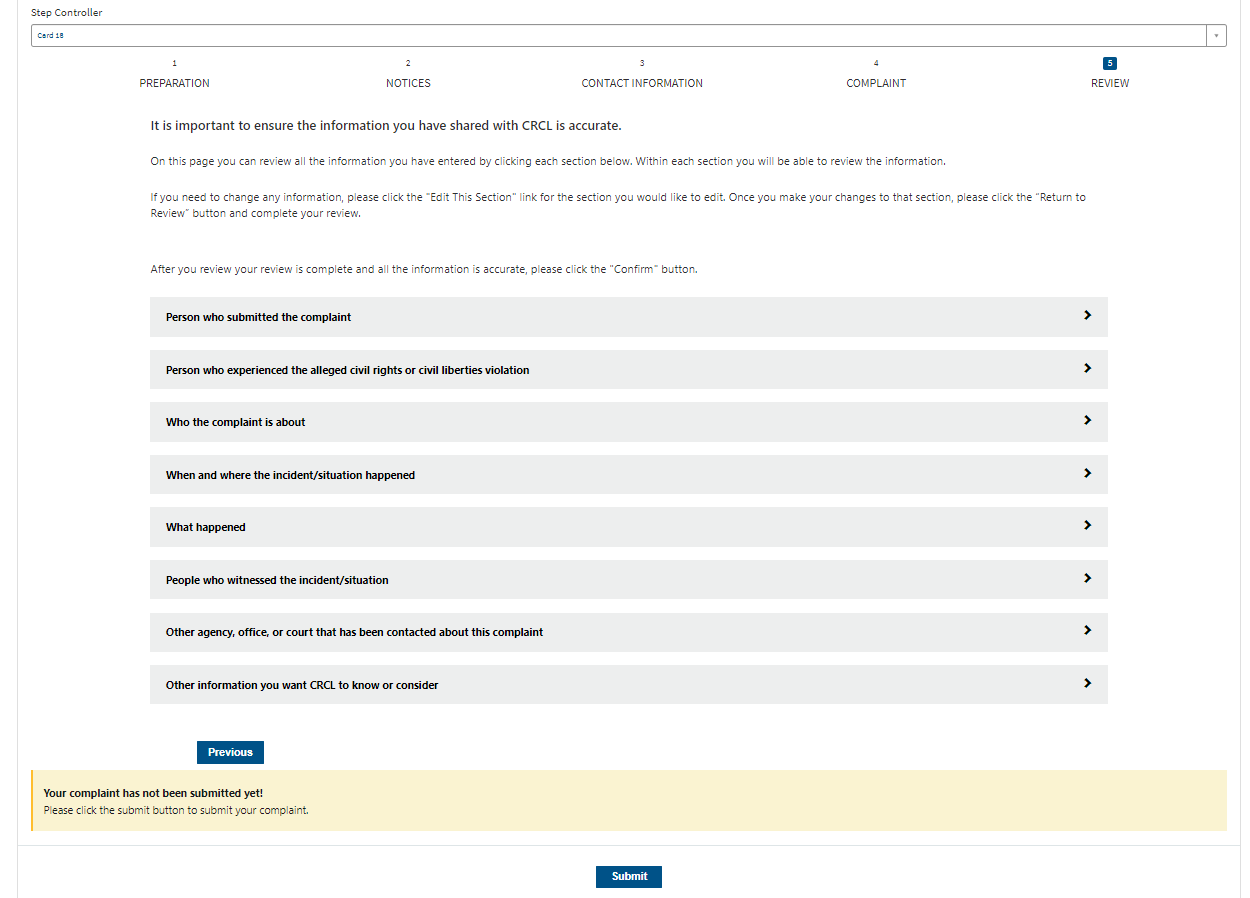 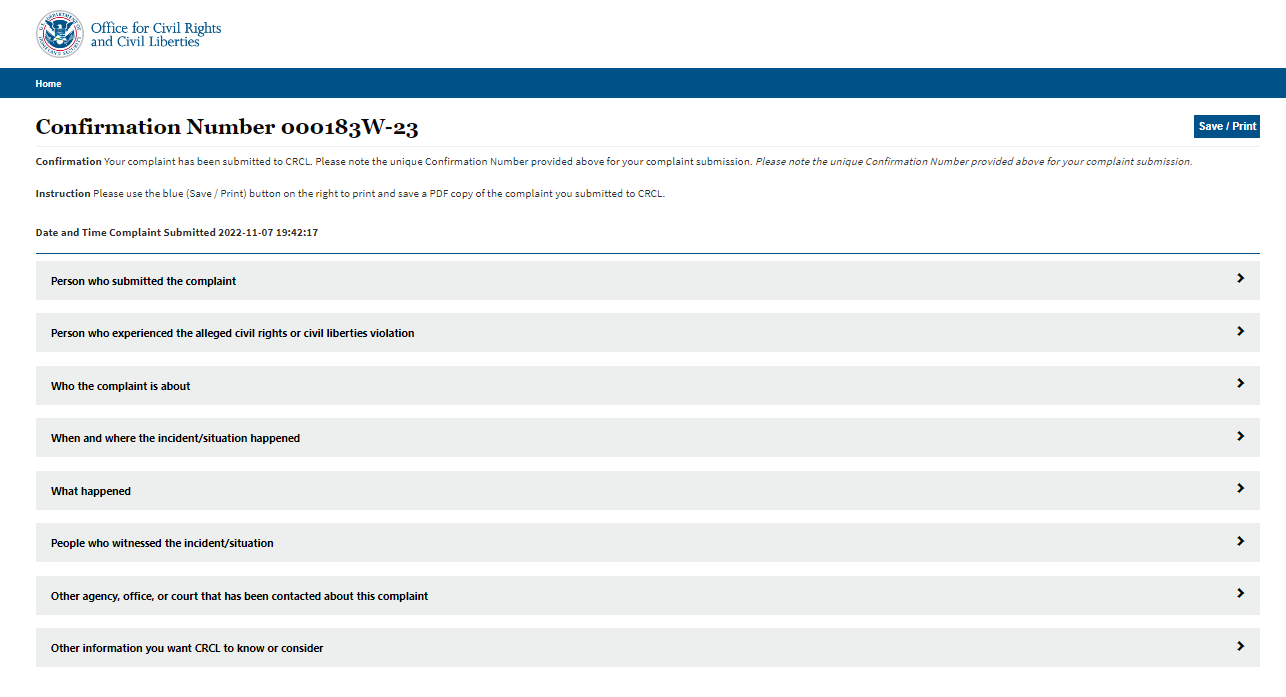 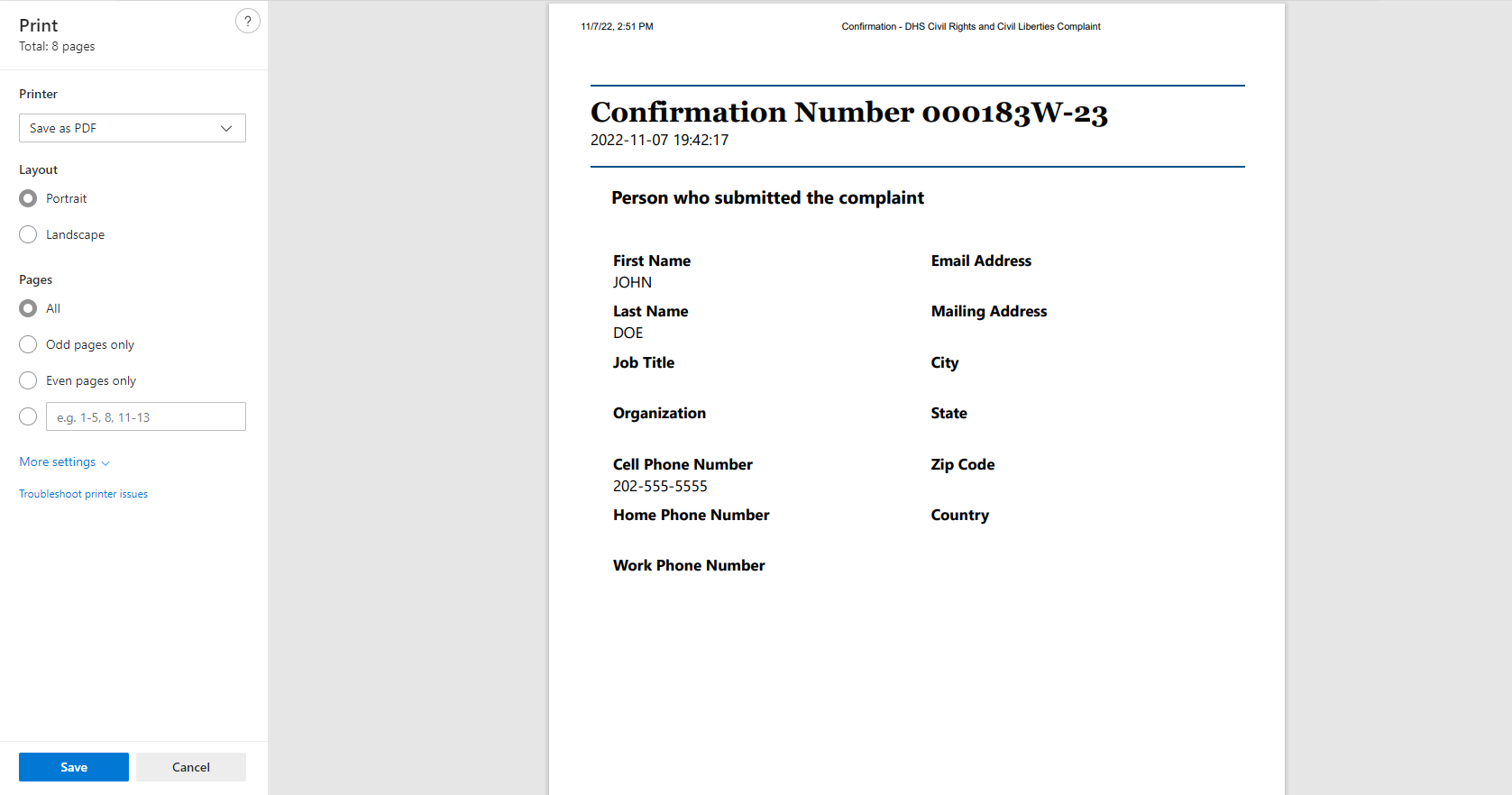 